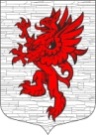 СОВЕТ ДЕПУТАТОВМУНИЦИПАЛЬНОГО ОБРАЗОВАНИЯЛОПУХИНСКОЕ СЕЛЬСКОЕ ПОСЕЛЕНИЕМО ЛОМОНОСОВСКИЙ МУНИЦИПАЛЬНЫЙ РАЙОНЛЕНИНГРАДСКОЙ ОБЛАСТИтретий созыв26  октября  2016 года                                                                                 д. ЛопухинкаРЕШЕНИЕ № 38Об  утверждении Положения о порядке формирования,  ведения и обязательного опубликования перечня  муниципального имущества свободного от прав третьих лиц (за исключением имущественных прав  субъектов малого и среднего предпринимательства),  предназначенного для предоставления во владение и пользование субъектам малого и среднего предпринимательства и организациям, образующим инфраструктуру поддержки субъектов малого и среднего предпринимательстваВ соответствии с Федеральным законом от 24.07.2007 № 209-ФЗ «О развитии малого и среднего предпринимательства в Российской Федерации», руководствуясь Уставом МО Лопухинское сельское поселение, Совет депутатов МО Лопухинское сельское поселение решил:Утвердить Положение о порядке формирования, ведения и обязательного опубликования перечня муниципального имущества МО Лопухинское сельское поселение, свободного от прав третьих лиц (за исключением имущественных прав субъектов малого и среднего предпринимательства), предназначенного для предоставления во владение и пользование субъектам малого и среднего предпринимательства и организациям, образующим инфраструктуру поддержки субъектов малого и среднего предпринимательства, согласно приложению.	2. Настоящее решение опубликовать (обнародовать) на официальном сайте МО Лопухинское сельское поселение в информационно-телекоммуникационной сети Интернет. 3. Настоящее решение вступает в силу с момента его обнародования  (опубликования) на официальном сайте МО Лопухинское  сельское поселение.Глава муниципального образованияЛопухинское сельское поселение                                                         Знаменский А.В. Приложение к Решению Совета депутатов МО Лопухинское сельское поселение№ 38 от 26 октября 2016 г.Положение о порядке формирования, ведения и обязательного опубликования перечня муниципального имущества МО Лопухинское сельское поселение, свободного от прав третьих лиц (за исключением имущественных прав субъектов малого и среднего предпринимательства), предназначенного для предоставления во владение и пользование субъектам малого и среднего предпринимательства и организациям, образующим инфраструктуру поддержки субъектов малого и среднего предпринимательства1. Общие положения1.1. Настоящее Положение определяет порядок формирования, ведения и обязательного опубликования перечня муниципального имущества МО Лопухинское сельское поселение, свободного от прав третьих лиц (за исключением имущественных прав субъектов малого и среднего предпринимательства), предназначенного для предоставления во владение и (или) в пользование субъектам малого и среднего предпринимательства и организациям, образующим инфраструктуру поддержки субъектов малого и среднего предпринимательства (далее - Перечень).1.2. Ведение и формирование Перечня осуществляется местной администрацией МО Лопухинское сельское поселение (далее - Администрация) в соответствии с действующим законодательством и настоящим Положением.1.3. Глава администрации МО Лопухинское сельское поселение утверждает Перечень, принимает решение о включении (исключении) в (из) Перечень(я) сведений о муниципальном имуществе. Сведения о заключении, расторжении и изменении договоров аренды (либо пользования) муниципального имущества, об арендаторах (пользователях) муниципального имущества вносятся в Перечень Администрацией самостоятельно.1.4. Перечень ведется в электронном виде и на бумажном носителе.1.5. Муниципальное имущество, включенное в Перечень, может быть использовано только в целях предоставления его во владение и (или) в пользование на долгосрочной основе (в том числе по льготным ставкам арендной платы) субъектам малого и среднего предпринимательства и организациям, образующим инфраструктуру поддержки субъектов малого и среднего предпринимательства.1.6. Муниципальное имущество, включенное в Перечень, не подлежит отчуждению в частную собственность, в том числе в собственность субъектов малого и среднего предпринимательства, арендующих это имущество, а также включению в план приватизации муниципального имущества.2. Порядок формирования и ведения Перечня2.1. В Перечень может включаться муниципальное имущество, являющееся собственностью муниципального образования МО Лопухинское сельское поселение, не обремененное правами третьих лиц: земельные участки, здания, строения, сооружения, нежилые помещения, оборудование, машины, механизмы, установки, транспортные средства и иное имущество.2.2. Управление на основании правоустанавливающих документов и данных Реестра муниципального имущества МО Лопухинское сельское поселение вносит в Перечень сведения о наименовании имущества (объекта), его площади, местоположении и иных характеристиках, необходимых для его идентификации.В отдельные графы заносятся сведения о предоставлении муниципального имущества (объекта) в аренду и (или) в пользование, сведения о субъектах малого и среднего предпринимательства, в том числе:- наименование субъекта малого и среднего предпринимательства;- дата, номер и срок действия соответствующего договора.2.3. Перечень подлежит уточнению в случае гибели (порчи) муниципального имущества, необходимости включения (исключения) в (из) него муниципального имущества, а также изменения наименования арендатора (пользователя) и условий соответствующих договоров.При необходимости включения (исключения) муниципального имущества в (из) Перечень(я) Администрация издает соответствующее постановление.2.4. Администрация предоставляет информацию о наличии и составе муниципального имущества (в форме выписки), включенного в Перечень, по письменному запросу субъекта малого или среднего предпринимательства, включенного в указанный Перечень, судебных и правоохранительных органов, органов государственной власти и органов местного самоуправления без взимания платы. Выписка из Перечня выдается за подписью главы администрации МО Лопухинское сельское поселение, либо уполномоченного им должностного лица в течение пяти рабочих дней с даты получения запроса.2.5. Управление в течение пяти рабочих дней с даты принятия постановления администрации МО Лопухинское сельское поселение об утверждении Перечня, о включении (исключении) в (из) Перечень(я) сведений о муниципальном имуществе передает соответствующие сведения, внесенные в Перечень, для размещения на официальном сайте администрации МО Лопухинское сельское поселение в сети Интернет.